КАНИКУЛЫ ШКОЛЬНЫЕ  Аутентичный  материал «Calendrier des vacances scolaires 2011-2012» «Календарь школьных каникул 2011-2012» адресован учащимся для работы на уроках, в кружках, на факультативных занятиях.     Ориентирован на средние общеобразовательные школы, он может быть использован также и в школах с преподаванием ряда предметов на французском языке.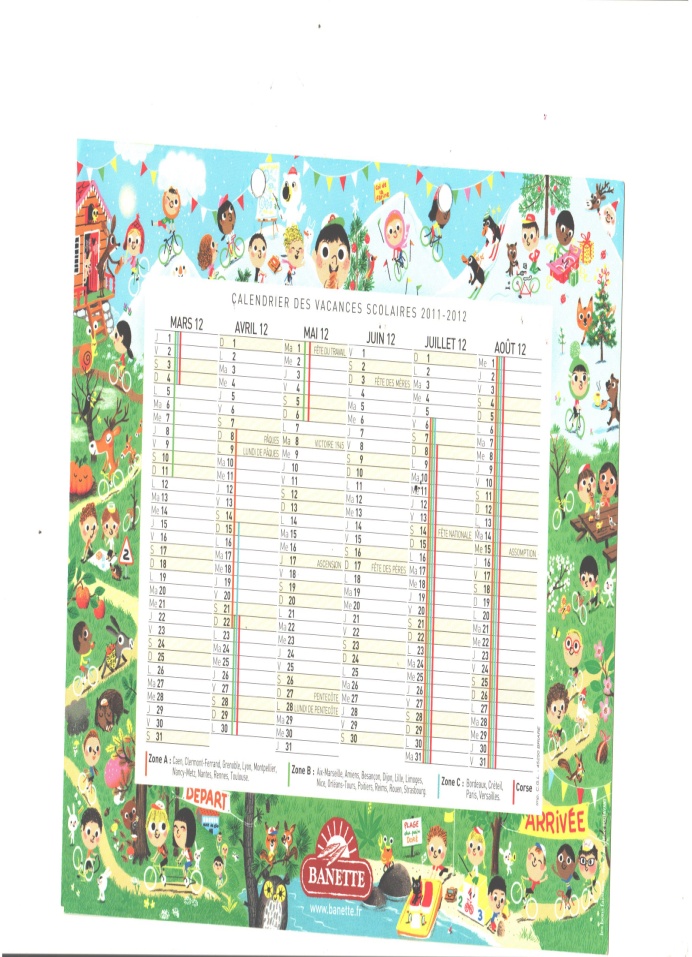 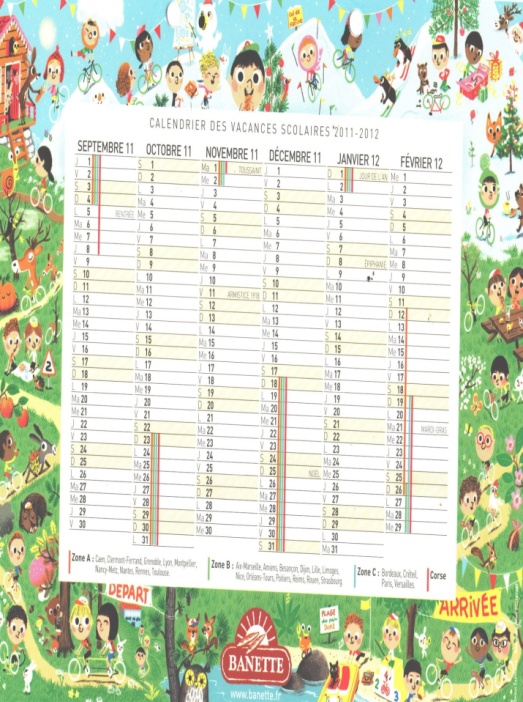 